Einfach phantastisch!Serfaus-Fiss-Ladis startet in die WintersaisonOb allein oder mit der Familie, ob mit Ski, Snowboard oder Schneeschuhen, die Ferienregion Serfaus-Fiss-Ladis überrascht alle Gäste Jahr für Jahr mit vielen Aktivitäten auf und abseits der Piste. Doch damit nicht genug. Atemberaubende Panoramen, unzählige Sonnenstunden und wunderbare Genussmomente lassen den Alltag vergessen und garantieren eine unvergessliche Auszeit. Und das schon bald, denn ab 8. Dezember 2022 nehmen die Seilbahnen wieder ihren Betrieb auf und transportieren Winterurlauber hinauf in die phantastischen Winterwelten von Serfaus-Fiss-Ladis.Endlich wieder Skifahren! Oder lieber Snowboarden? Oder wie wäre es mit Winterwandern? In Serfaus-Fiss-Ladis genießen Schnee-Fans auf und neben den Pisten ein phantastisches, fast schon magisches Lebensgefühl mit vielen Aktivitäten und Erlebnissen. Hüttenwirte, Liftbetreiber und Schneesportlehrer sind startklar für eine großartige Wintersaison. Die dauert dieses Jahr ganze 18,5 Wochen oder anders ausgedrückt 130 Tage. Genau gesagt surren die Bahnen von Donnerstag, den 8. Dezember 2022 bis Sonntag, den 16. April 2023.Ein Lebensgefühl, das seinesgleichen suchtFür alle, die es nicht wissen: Vor über 20 Jahren haben sich die zwei Skigebiete Serfaus und Fiss-Ladis im oberen Tiroler Inntal zusammengeschlossen und bieten 214 Kilometer bestens präparierte Pisten in allen Schwierigkeitsgraden. Aber eben nicht nur. Auch links und rechts der Abfahrten lockt ein umfangreiches Aktiv-Angebot mit Schneeschuh-Touren, Langlaufloipen, Natur-Rodelbahnen und Winterwanderwegen. Übrigens kommen auch die kleinen Gäste nicht zu kurz, denn unter dem Slogan „We are family!“ hat sich die Region längst als beliebtes Familienskigebiet etabliert.Wer dieses phantastische Lebensgefühl der Winterwelten von Serfaus-Fiss-Ladis überblicken möchte, legt am besten, bevor er auf die Frommesabfahrt startet, eine kleine Pause ein. Und zwar auf der neuen Aussichtsplattform beim Gipfelkreuz Schönjoch auf 2.509 Meter Seehöhe. Sie bietet einen herrlichen Rundumblick auf die umliegende Berg- und Gipfelwelt – bei klarem Wetter sogar bis zur Zugspitze in Deutschland, zum Ortler in Südtirol sowie zur Tiroler Wildspitze.Events im SchneeWer glaubt, nach so viel Action und einem ausgefüllten Tag an der frischen Bergluft, ist in den drei Bergdörfern schon Feierabend, der irrt sich. Für viele geht mit Einbruch der Dämmerung der Spaß erst richtig los. Endlich darf auch wieder ein wenig gefeiert werden, darüber freuen sich Einwohner und Gäste gleichermaßen. Zu den Event-Klassikern gehört jeden Mittwoch die Adventure Night „Fairy Tale“ in Serfaus mit spektakulären und farbenprächtigen Showdarbietungen. Ab dem 21. Dezember 2022 startet das atemberaubende Spektakel mit Lasershow, Artisten und Akrobaten, die unter anderem für den Cirque du Soleil arbeiten und der beeindruckenden Ski-Show der Skischule Serfaus.Beim Nightflow „Rock the Snow“ in Fiss rocken coole Tänzer, Akrobaten und waghalsige Stuntmen’s die fulminante Schanze und die Schneesportlehrer der Skischule Fiss-Ladis die Nightflow-Arena. Der Nightflow findet nach der Premiere am 29. Dezember jeden Dienstag statt. Wer auf Winterzauber steht, besucht Magic Ladis. Ab der Premiere am 22. Dezember 2022 herrscht dort wöchentlich am Donnerstag vor atemberaubender Kulisse direkt unterhalb der mächtigen Burg Laudeck eine einzigartige Mischung aus gemütlicher Winterstimmung, traditionsreichem Live-Entertainment und kulinarischen Gaumenfreuden. Die „Fire and Ice“ Show, eine Eiskunstlaufvorführung, begeistert Besucher der Magic Ladis mit einer spektakulärer Licht- und Feuer-Performance, die am 31. Januar 2023 am Lader Schlossweiher stattfindet.Um Genuss dreht sich auch alles auf dem neuen SnowArt Genussfestival. An den Wochenenden vom 9. bis 11. sowie vom 16. bis 18. Dezember gibt es keine bessere Möglichkeit, um sich direkt auf der Piste oder in ausgewählten Bergrestaurants kulinarisch und musikalisch verwöhnen zu lassen. Regionale Köstlichkeiten wie das Zammer Sonntagshendl oder „Fissky Imperial“, ein Tiroler Single Malt Whisky, warten nur darauf probiert zu werden. Für den richtigen Rhythmus sorgen übrigens mehr als 20 Live-Bands und Einzelkünstler mit einer Klangvielfalt von Rock, Pop, Volksmusik, Funk und Schlager. Aber auch Blues- und Jazz-Freunde werden natürlich nicht enttäuscht. Mit dabei sind in Serfaus der Leithe Wirt, die Seealm Hög, das Panoramarestaurant Komperdell, das Restaurant Lassida und die Skihütte Masner sowie in Fiss-Ladis das Familienrestaurant Sonnenburg, die Möseralm, das Panoramarestaurant BergDiamant und das Genussrestaurant Zirbenhütte.Tipp: An den beiden Samstagabenden geht's zum Nachtskilauf auf den Berg. Auch dann fehlen weder Livemusik noch kulinarische Leckerbissen. Wie schon gesagt, der Winter steht vor der Türe. Es lohnt sich, schon langsam die Ski aus dem Keller zu holen, sie zu wachsen und an die Planung des Winterurlaubs zu denken.Mehr Informationen zur Ferienregion Serfaus-Fiss-Ladis gibt es unter www.serfaus-fiss-ladis.at.Weitere Presseinformationen und kostenfreies Bildmaterial finden Sie auf unserem Presseportal unter www.hansmannpr.de/kunden/serfaus-fiss-ladis sowie www.serfaus-fiss-ladis.at/de/service/presse.Über Serfaus-Fiss-LadisGetreu dem Motto „Die phantastischen Winterwelten von Serfaus-Fiss-Ladis“ steht die Tiroler Ferienregion für Abwechslung und rundum sorglosen Winterurlaub auf Top-Niveau. Und zwar sowohl für Singles als auch für beste Freunde, Familien oder im Drei-Generationen-Verbund. Denn in Serfaus-Fiss-Ladis haben die Berge nicht nur den Großen ordentlich etwas zu bieten, sondern auch den Kleinen. Die drei geschichtsträchtigen Bergdörfer liegen auf einem sonnenreichen Hochplateau über dem oberen Tiroler Inntal, umgeben von den markanten Bergspitzen der Samnaungruppe und den Ötztaler Alpen. Die Ferienregion bietet zwischen 1.200 und 2.828 Metern Seehöhe allen Gästen beste Voraussetzungen für einen facettenreichen Winterurlaub, wie er seinesgleichen sucht: Aktivitäten für Wintersportler. Abwechslung für die ganze Familie. Abenteuer für Actionhelden. Atemberaubende Panoramen für Genießer. Außergewöhnliche Spezialitäten für Feinschmecker. Und das ist nicht nur märchenhaft, sondern einfach phantastisch! Weitere Informationen unter www.serfaus-fiss-ladis.at.Für weitere Informationen:Vanessa Lindner 						Alexandra HanglHansmann PR 	Tourismusverband Serfaus-Fiss-Ladis Lipowskystraße 15 						Gänsackerweg 280336 München						A-6534 Serfaus-Fiss-LadisTel.: +49(0)89/3605499-12					Tel.: +43(0)5476/6239-72v.lindner@hansmannpr.de					a.hangl@serfaus-fiss-ladis.at www.hansmannpr.de  					www.serfaus-fiss-ladis.at Finden Sie uns auf:                        	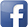 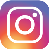 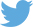 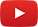 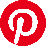 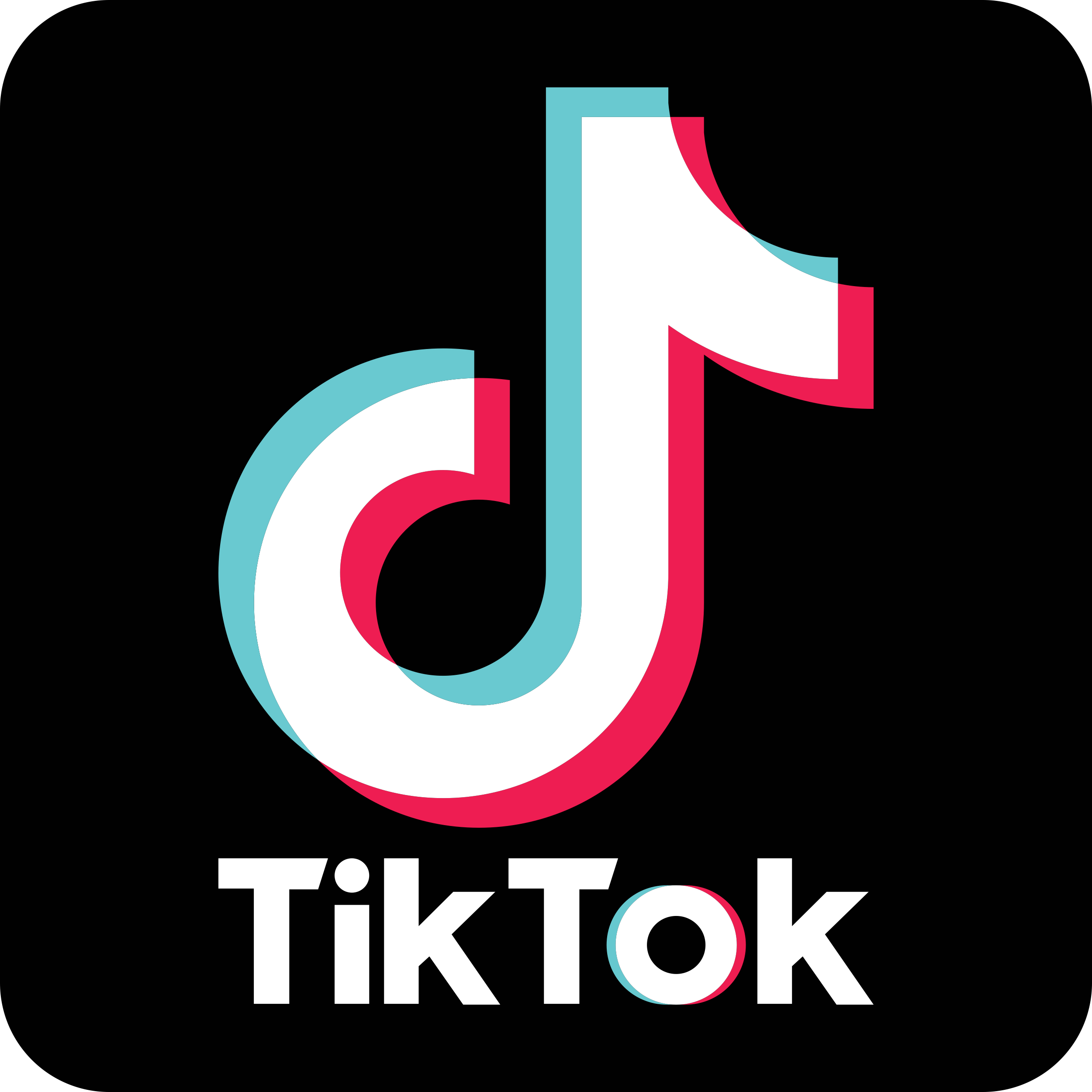 #serfausfissladis  #serfaus  #fiss  #ladis  #weilwirsgeniessen  #wearefamily  #winterliebe